Информационный бюллетень«Вестник Петровского сельского поселения»УтвержденРешением № 2 6 сессии 2 созываСовета Петровского сельскогопоселения от 11.03.2010г.ВЫПУСК №16от 05 июля 2023 г.РОССИЙСКАЯ ФЕДЕРАЦИЯРЕСПУБЛИКА КАРЕЛИЯКОНДОПОЖСКИЙ МУНИЦИПАЛЬНЫЙ РАЙОНАДМИНИСТРАЦИЯПетровского сельского поселенияПОСТАНОВЛЕНИЕот 16 июня 2023 года			№ 57О наименовании элемента планировочнойструктуры Петровского сельского поселения Кондопожского муниципального района Республики Карелия (территория Верхняя Ламба)В соответствии с Федеральным законом  «Об общих принципах организации местного самоуправления в Российской Федерации» от 06.10.2003 № 131-ФЗ, Постановлением Правительства Российской Федерации «Об утверждении Правил присвоения, изменения и аннулирования адресов» от 19.11.2014 № 1221, Уставом Петровского сельского поселения, постановлением администрации Петровского сельского поселения «Об утверждении административного регламента по предоставлению муниципальной услуги «Присвоение адреса объекту адресации, изменение и аннулирование такого адреса» на территории Петровского сельского поселения» от 27.01.2023 № 15,  Постановлением Правительства РФ от 22 мая 2015 г. N 492 "О составе сведений об адресах, размещаемых в государственном адресном реестре, порядке межведомственного информационного взаимодействия при ведении государственного адресного реестра, о внесении изменений и признании утратившими силу некоторых актов Правительства Российской Федерации", администрация Петровского сельского поселения постановляет:Присвоить новый адрес элементу планировочной структуры: Российская Федерация, Республика Карелия, Кондопожский муниципальный район, Петровское сельское поселение, д. Верхняя Ламба, территория Верхняя Ламба.Местоположение элемента планировочной структуры: Российская Федерация, Республика Карелия, Кондопожский муниципальный район, Петровское сельское поселение, восточнее д. Верхняя Ламба.Добавить в структуру адреса Петровского сельского поселения Кондопожского муниципального района Республики Карелия элемент планировочной структуры: территория Верхняя Ламба.Элемент планировочной структуры расположен на территории кадастрового квартала с № 10:03:0061203, граничит с деревней Верхняя Ламба (с запада). Приложение № 1.Контроль за исполнением настоящего постановления оставляю за собой.Глава Петровского сельского поселения	Л.Н. Дорофеева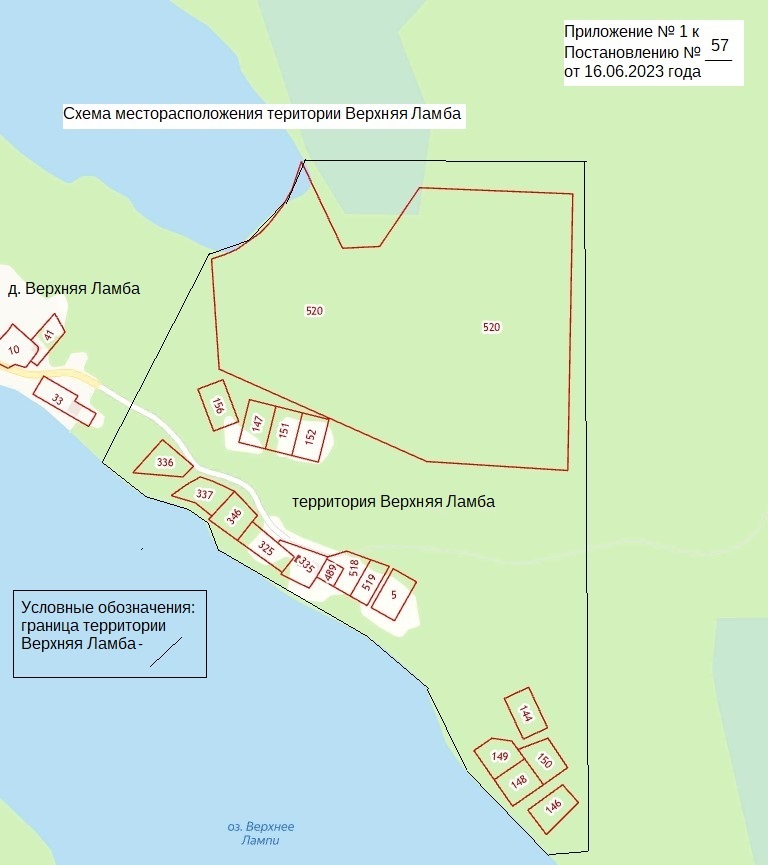 РОССИЙСКАЯ ФЕДЕРАЦИЯРЕСПУБЛИКА КАРЕЛИЯКОНДОПОЖСКИЙ МУНИЦИПАЛЬНЫЙ РАЙОНАДМИНИСТРАЦИЯПетровского сельского поселенияПОСТАНОВЛЕНИЕот 23 июня 2023 года			№ 61О наименовании элемента планировочнойструктуры Петровского сельского поселения Кондопожского муниципального района Республики Карелия (территория Кеняки)В соответствии с Федеральным законом  «Об общих принципах организации местного самоуправления в Российской Федерации» от 06.10.2003 № 131-ФЗ, Постановлением Правительства Российской Федерации «Об утверждении Правил присвоения, изменения и аннулирования адресов» от 19.11.2014 № 1221, Уставом Петровского сельского поселения, постановлением администрации Петровского сельского поселения «Об утверждении административного регламента по предоставлению муниципальной услуги «Присвоение адреса объекту адресации, изменение и аннулирование такого адреса» на территории Петровского сельского поселения» от 27.01.2023 № 15,  Постановлением Правительства РФ от 22 мая 2015 г. N 492 "О составе сведений об адресах, размещаемых в государственном адресном реестре, порядке межведомственного информационного взаимодействия при ведении государственного адресного реестра, о внесении изменений и признании утратившими силу некоторых актов Правительства Российской Федерации", администрация Петровского сельского поселения постановляет:Присвоить новый адрес элементу планировочной структуры: Российская Федерация, Республика Карелия, Кондопожский муниципальный район, Петровское сельское поселение, п. Нелгомозеро, территория Кеняки.Местоположение элемента планировочной структуры: Российская Федерация, Республика Карелия, Кондопожский муниципальный район, Петровское сельское поселение, 11-й километр автодороги Спасская Губа - Вохтозеро, западнее земельного участка 10:03:0050702:156.Добавить в структуру адреса Петровского сельского поселения Кондопожского муниципального района Республики Карелия элемент планировочной структуры: территория Кеняки.Элемент планировочной структуры расположен на территории кадастрового квартала с № 10:03:0050702. Приложение № 1.Контроль за исполнением настоящего постановления оставляю за собой.Глава Петровского сельского поселения	Л.Н. Дорофеева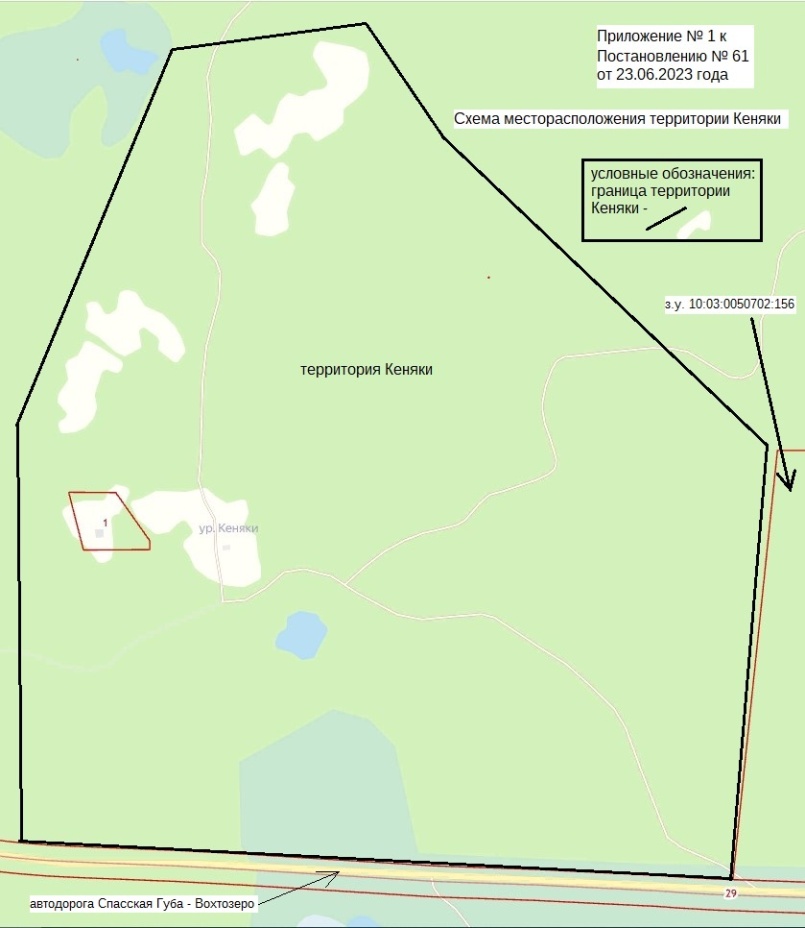 РОССИЙСКАЯ ФЕДЕРАЦИЯРЕСПУБЛИКА КАРЕЛИЯКОНДОПОЖСКИЙ МУНИЦИПАЛЬНЫЙ РАЙОНАДМИНИСТРАЦИЯПетровского сельского поселенияПОСТАНОВЛЕНИЕот 27 июня 2023 года			№ 64О наименовании элемента планировочнойструктуры Петровского сельского поселения Кондопожского муниципального района Республики Карелия (территория Фоминнаволок)В соответствии с Федеральным законом  «Об общих принципах организации местного самоуправления в Российской Федерации» от 06.10.2003 № 131-ФЗ, Постановлением Правительства Российской Федерации «Об утверждении Правил присвоения, изменения и аннулирования адресов» от 19.11.2014 № 1221, Уставом Петровского сельского поселения, постановлением администрации Петровского сельского поселения «Об утверждении административного регламента по предоставлению муниципальной услуги «Присвоение адреса объекту адресации, изменение и аннулирование такого адреса» на территории Петровского сельского поселения» от 27.01.2023 № 15,  Постановлением Правительства РФ от 22 мая 2015 г. N 492 "О составе сведений об адресах, размещаемых в государственном адресном реестре, порядке межведомственного информационного взаимодействия при ведении государственного адресного реестра, о внесении изменений и признании утратившими силу некоторых актов Правительства Российской Федерации", администрация Петровского сельского поселения постановляет:Присвоить новый адрес элементу планировочной структуры: Российская Федерация, Республика Карелия, Кондопожский муниципальный район, Петровское сельское поселение, п. Нелгомозеро, территория Фоминнаволок.Местоположение элемента планировочной структуры: Российская Федерация, Республика Карелия, Кондопожский муниципальный район, Петровское сельское поселение, в 18,8 км. от перекрёстка на 27-м километре автодороги Спасская Губа - Вохтозеро, между озёрами Кодилампи и Ватчелское, на берегу оз. Ватчелское.Добавить в структуру адреса Петровского сельского поселения Кондопожского муниципального района Республики Карелия элемент планировочной структуры: территория Фоминнаволок.Элемент планировочной структуры расположен на территории кадастрового квартала с №  10:03:0050301. Приложение № 1.Контроль за исполнением настоящего постановления оставляю за собой.Глава Петровского сельского поселения	Л.Н. Дорофеева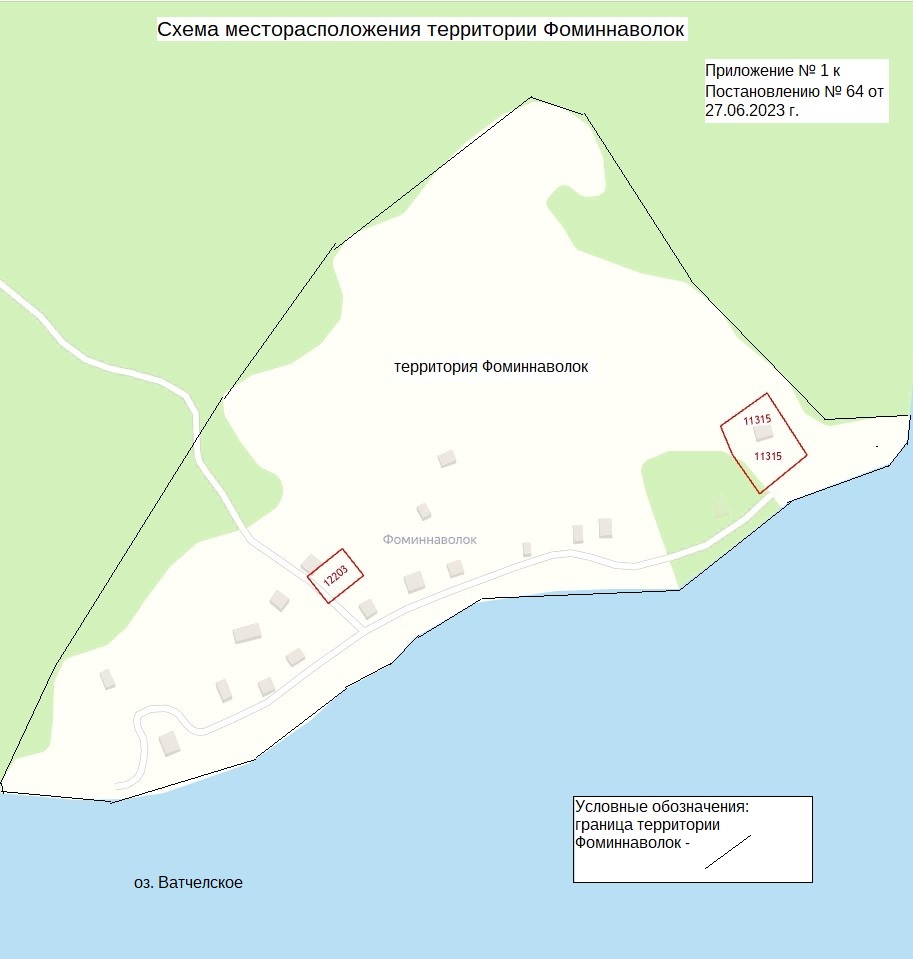 Республика КарелияКондопожский муниципальный районАдминистрация Петровского сельского поселенияПОСТАНОВЛЕНИЕ05 июля 2023 года	№ 71       В соответствии со ст. 18 Федерального закона от 27.12.2018 №498-ФЗ «Об ответственном обращении с животными и о внесении изменений в отдельные законодательные акты Российской Федерации, в целях организации нормотворческой деятельности муниципального образования «Петровское сельское поселение» Кондопожского муниципального района Республики Карелия, администрация Петровского сельского поселения ПОСТАНОВЛЯЕТ:     1. Внести изменения в Постановление № 66 от 28.06. 2023 г. «План нормотворческой деятельности муниципального образования «Петровское сельское поселение» Кондопожского муниципального района Республики Карелия на 2 полугодие 2023 года.     2. Настоящее Постановление опубликовать в официальном периодическом печатном издании Петровского сельского поселения «Вестник».Глава Петровского сельского поселения                                        Л. Н. Дорофеева                                                                     ПриложениеК ПостановлениюАдминистрации Петровского сельского поселения  № 71 от 05.07. 2023 г.О внесении изменений в Постановление № 66 от 28.06. 2023 г. «План нормотворческой деятельности муниципального образования «Петровское сельское поселение» Кондопожского муниципального района Республики Карелия на 2 полугодие 2023 годаНаименование мероприятийСрок проведения мероприятийОтветственный исполнитель1.«Разработка НПА, определяющего места, на которые запрещается возвращать животных без владельцев, и перечень лиц, уполномоченных на принятие решений о возврате животных без владельцев» (по предложению прокуратуры  № Исорг-20860004-9444-23/-20860004 от 23.06.2023)2 полугодиеАдминистрация Петровского СП